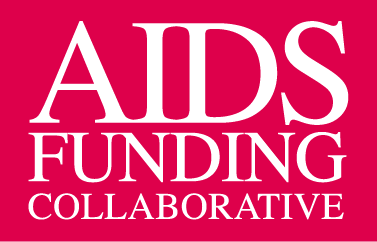 AFC 2020 Responsive Grants Technical Assistance Meetings - NOTESMeeting #1 8 participantsNo questions were asked by attendeesCloud recording available:

Topic: AFC 2020 Responsive Grants Technical Assistance Meeting #1
Date: Jun 4, 2020 1 PM Eastern Time (US and Canada)

Share recording with viewers:
https://us02web.zoom.us/rec/share/z-UyBbWp1E9JGaPvxRrSRaF-LIT8X6a80ylP-qJYxE_YUOEhHlEOUqxHyPXk8B2s Password: 9p&d8YF* 

Meeting #2
6 participantsCloud recording available:
Topic: AFC 2020 Responsive Grants Technical Assistance Meeting #2
Date: Jun 8, 2020 02:47 PM Eastern Time (US and Canada)

Share recording with viewers:
https://us02web.zoom.us/rec/share/tOptPbzbzkxORI3v8RjmRLATLrzbX6a82yRL8vcJzx3mFW1HKKM20FPgbL01TTWv Password: 4I$&#W=@ 
Questions:Q: Can organizations apply for both Community Responsive Grants and Catalyst Grants (when they become available)?  Our organization has a larger program for youth, as well as a smaller program for the trans community that both need support.A: Sorry, but this has not been decided yet.  The Catalyst Grant policy is soon to be finalized by the AFC Advisory Committee and will be posted on our website as soon as possible thereafter.